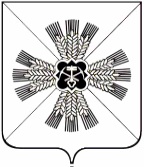 КЕМЕРОВСКАЯ ОБЛАСТЬАДМИНИСТРАЦИЯ ПРОМЫШЛЕННОВСКОГО МУНИЦИПАЛЬНОГО ОКРУГАПОСТАНОВЛЕНИЕ       от «20» апреля 2021 г. №  714-П 1пгт. ПромышленнаяО внесении изменений в постановление администрации Промышленновского муниципального округа от 14.09.2018 № 1010-П                 «О создании антитеррористической комиссии Промышленновского муниципального округа» (в редакции постановлений от 09.07.2019              № 822-П; от 12.03.2020 № 478-П)В связи с кадровыми изменениями: 1. Внести изменения в постановление администрации Промышленновского муниципального округа от 14.09.2018 № 1010-П                 «О создании антитеррористической комиссии Промышленновского муниципального округа» (в редакции постановлений от 09.07.2019 № 822-П; от 12.03.2020 № 478-П) (далее – постановление):1.1. состав антитеррористической комиссии Промышленновского муниципального округа утвердить в новой редакции согласно приложению к настоящему постановлению.2.	Настоящее постановление подлежит размещению на официальном сайте администрации Промышленновского муниципального округа в сети Интернет.3.	Контроль за исполнением настоящего постановления возложить на первого заместителя главы Промышленновского муниципального округа                          С.А. Федарюк.4.	 Постановление вступает в силу со дня подписания.Исп. К.В. ДзалбоТел. 7-20-05                                                         Приложение                                                          к постановлению администрации Промышленновского                                                            муниципального округа                                                            от 20 апреля 2021 №  714-П1   Состав антитеррористической комиссии Промышленновского муниципального округаГлаваПромышленновского муниципального округа                          Д.П. ИльинПредседатель комиссииПредседатель комиссииИльин Денис Павлович- глава Промышленновского муниципального округаЗаместитель председателяЗаместитель председателяФедарюк Сергей Анатольевич- первый заместитель главы Промышленновского муниципального округаСекретарь комиссииСекретарь комиссииДзалбо Константин Валерьевич- начальник отдела ГО, ЧС и мобилизационной подготовки администрации Промышленновского муниципального округаЧлены комиссииЧлены комиссииВащенко Елена Александровна- председатель Совета народных депутатов Промышленновского муниципального округа(по согласованию)Шумкина Ольга Николаевна- заместитель главы Промышленновского муниципального округаМясоедова Анна Алексеевна- заместитель главы Промышленновского муниципального округа – начальник УКМПСТ администрации Промышленновского муниципального округаМясоедова Татьяна Васильевна- начальник Управления образования администрации Промышленновского муниципального округаБелоконь Дмитрий Алексеевич- начальник Отдела МВД России по Промышленновскому муниципальному округу (по согласованию)Гончаров Сергей Александрович- начальник 7 ПСО ФПС ГПС ГУ МЧС России по Кемеровской области-Кузбассу (по согласованию)Савченко Марина Алексеевна- начальник ЛПП на станции Промышленная ЛО МВД России на ст. Белово (по согласованию)Селютин Вячеслав Алексеевич- начальник Ленинск-Кузнецкого филиала ФГКУ «Управление вневедомственной охраны войск национальной гвардии Российской Федерации по Кемеровской области - Кузбассу» (по согласованию)Зарубин Артем Анатольевич-  заместитель главы - начальник Управления по жизнеобеспечению и строительству администрации Промышленновского муниципального округаПервый заместитель главыПромышленновского муниципального округаС.А. Федарюк